广东省风景园林协会会员单位联络员登记表单位名称：                                              备注：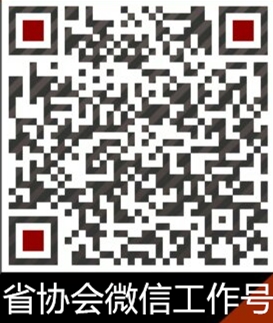 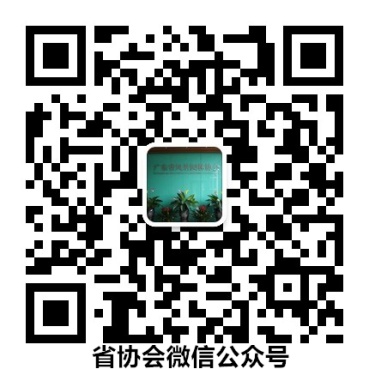 1、请扫描广东省风景园林协会微信工作号（请注明企业简称+姓名）2、请扫描广东省风景园林协会微信公众号3、协会q群：41350112（请注明会员号+企业简称+姓名）联络员姓名性别职务办公电话手机  号码传真 号码所在部门E-mailQQ号码微信号通讯地址公司网址邮政编码短信接收联系人登记姓名姓名职务手机号码手机号码短信接收联系人登记1短信接收联系人登记2短信接收联系人登记3短信接收联系人登记4短信接收联系人登记5注：短信接收联系人有一名是会员代表（企业负责人），每个单位至少1名会员代表和1名联络员，合计最多5人。注：短信接收联系人有一名是会员代表（企业负责人），每个单位至少1名会员代表和1名联络员，合计最多5人。注：短信接收联系人有一名是会员代表（企业负责人），每个单位至少1名会员代表和1名联络员，合计最多5人。注：短信接收联系人有一名是会员代表（企业负责人），每个单位至少1名会员代表和1名联络员，合计最多5人。注：短信接收联系人有一名是会员代表（企业负责人），每个单位至少1名会员代表和1名联络员，合计最多5人。注：短信接收联系人有一名是会员代表（企业负责人），每个单位至少1名会员代表和1名联络员，合计最多5人。注：短信接收联系人有一名是会员代表（企业负责人），每个单位至少1名会员代表和1名联络员，合计最多5人。